ApéndiceCatálogo Actualizado de Plantas Vasculares de la Isla del Coco, Puntarenas, Costa RicaPor: Armando Estrada Ch., Joaquín Sánchez G. y Alexander Rodríguez G.Herbario Nacional de Costa Rica (CR)Museo Nacional de Costa RicaAbreviaciones y códigos empleadosIntrod. = especie introducida a la Isla del CocoEnd. = especie endémica de la Isla del CocoEj. = número de ejemplares ubicadosSin. = nombre sinónimoNúmeros en superíndice (1,2,3,4,5,6,7,8,9,10) = publicaciones previas sobre listas de plantas de la Isla del Coco, donde la especie ha sido incluida:1: Trusty et al, 2006; 2: Fosberg et al, 1966; 3: Svenson, 1935; 4: Svenson, 1938; 5: Stewart, 1912; 6: Robinson, 1902; 7: Rose, 1892; 8: Rojas Alvarado & Trusty, 2004; 9: Gómez,1975; 10: Bogarín et al., 2011.Acrónimos de HerbarioCAS: Herbario de California Academy SciencesCR: Herbario Nacional de Costa RicaF: Herbario de Field MuseumFTG: Herbario de Fairchild Tropical Botanic GardenMO: Herbario de Missouri Botanical GardenUSJ: Herbario de la Universidad de Costa RicaObs.: observación (sin ejemplar recolectado)LycophytaLycopodiaceaePalhinhaeacernua (L.) Franco & Vasc. [Sin. Lycopodiella cernua (L.) Pic. Serm.; Lycopodium cernuum L.].  A. Rojas 3626 (CR) / (Ej.:15). 1, 8, 9Phlegmariurusbrachiatus (Maxon) B. Øllg. [Sin. Huperzia brachiata (Maxon) Holub; Sin. Lycopodium brachiatum Maxon].  L.D. Gómez 6560 (CR) / End. / (Ej.:5). 1, 8, 9pittieri (H. Christ) B. Øllg. [Sin. Huperzia pittieri (H. Christ) Holub; Sin. Lycopodium pittieri Christ; = Lycopodium linifolium sensu Fosberg y Klawe (1966), sensu Stewart (1912) y sensu Gómez (1975), non L.; = Lycopodium mollicomum sensu Robinson (1902), non (Spring) Spring]. / A. Rojas 3618 (CR) / End. / (Ej.:25). 1, 2, 4, 5, 6, 8, 9SelaginellaceaeSelaginellaflagellata Spring / A. Rojas 3588 (CR) / (Ej.:2). 1, 8horizontalis (C. Presl) Spring / A. Rojas 3586 (CR) / (Ej.:10). 1, 2, 4, 8, 9porelloides (Lam.) Spring / L.D. Gómez 6563 (CR) / (Ej.:7).MonilophytaAspleniaceaeAspleniumabscissum Willd. / L.D. Gómez 3334 (CR) / (Ej.:2). 1, 8, 9 barclayanum C. D. Adams [= Asplenium macraei sensu Svenson (1938) y Gómez (1975), non Hook. & Grev.; A. cristatum sensu Stewart (1912), non Lam.; =A. rhizophyllum sensu Fosberg y Klawe (1966) y Robinson (1902), non (Thunb.) Kunze]. / H. Pittier 16235 (CR) / End. / (Ej.:11). 1, 2, 4, 5, 6, 8, 9cuspidatum Lam. / A. Rojas 8964 (CR) / (Ej.:1).delicatulum var. cocosense A. Rojas & Trusty / L.D. Gómez 6555 (CR) / End. / (Ej.:5). 1, 8dissectum Sw. / J. Trusty 287 (CR) / (Ej.:2). 1, 8  AthyriaceaeDiplaziumlechleri (Mett.) T. Moore / A. Rojas 3634 (CR) / (Ej.:7). 1, 8  BlechnaceaeBlechnumlongistipitatum A. Rojas / A. Rojas 8187 (CR) / End. / (Ej.:5). occidentale L. / A. Rojas 3776 (CR) / (Ej.:3). 1, 8  CyatheaceaeCyatheaalfonsoana L.D. Goméz. / A. Estrada 5858 (CR) / End. / (Ej.:12). 1, 8, 9nesiotica (Maxon) Domin [= Alsophila armata sensu Fosberg y Klawe (1966) y Robinson (1902), non (Sw.) C. Presl; = Trichopteris nesiotica (Maxon) Tyron sensu Gómez (1975).]. / J. Trusty 263 (CR) / End. / (Ej.:11). 1, 2, 6, 8, 9 notabilis Domin / A. Estrada 5883 (CR) / End. / (Ej.:13). 1, 8, 9 x hybrida A. Rojas / A. Rojas 8985 (MO) / End. / (Ej.:3). DennstaedtiaceaeDennstaedtiadissecta (Sw.) T. Moore [Sin. Dennstaedtia obtusifolia (Willd.) T. Moore; = D. globulifera sensu Svenson (1938), non (Poir.) Hieron.;  = Dicksonia cicutaria sensu Robinson (1902), non Sw.?]. / A. Rojas 3650 (CR) / (Ej.:10). 1, 4, 6, 8, 9 Hypolepislellingeri A. Rojas [= Hypolepis aff. viscosa sensu Svenson (1938), non (Karst.) Mett.; = H. repens sensu Gómez (1975), non (L.) C. Presl]. / J. Trusty 499 (CR) / End. / (Ej.:11). 1, 4, 8, 9 Pteridiumcaudatum (L.) Maxon / L.D. Gómez 18050 (CR) / (Ej.:1).feei (W. Schaffn. ex Fée) Faull / A. Rojas 9363 (CR) / (Ej.:2). 1, 8  DryopteridaceaeElaphoglossumalvaradoanum A. Rojas [= Elaphoglossum auripilum var. longipilosum sensu Trusty et al. (2006) y Rojas & Trusty (2004), non Atehortúa; = E. apodum sensu Fosberg y Klawe (1966), Svenson (1938), Stewart (1912) y Gómez (1975), non (Kaulf.) Schott ex J. Sm.]. / A. Rojas 3620 (CR) / End. / (Ej.:11). 1, 2, 4, 5, 8, 9 cocosense Mickel [= Elaphoglossum plumosum sensu Gómez (1975), non (Fée) T. Moore].  A. Rojas 3642 (CR) / End. / (Ej.:9). 1, 8, 9 crinitum (L.) H. Christ / A. Rojas 3608 (CR) / (Ej.:11). 1, 4, 8,,9 decoratum (Kunze) T. Moore / A. Rojas 3609 (CR) / (Ej.:5). 1, 8  incognitum A. Rojas [= Elaphoglossum latifolium sensu Gómez (1975), non (Sw.) J. Sm.]. / A. Rojas 3613 (CR) / End. / (Ej.:9). 1, 8, 9longicrure H. Christ / A. Rojas 9005 (CR) / (Ej.:1). rojasii N.T.L. Pena [Sin. Elaphoglossum reptans A. Rojas]. / A. Rojas 3621 (CR) / End. / (Ej.:4). 1, 8  × morphohybridum Rojas [Sin. Elaphoglossum × intermedium A. Rojas]. / A. Rojas 9281 (MO) / End. / (Ej.:1). Megalastrumgaleottii (M.Martens) R.C.Moran & J.Prado [= Megalastrum subincisum sensu Trusty et al. (2006) y Rojas & Trusty (2004), non (Willd.) A.R. Sm. & R.C. Moran]. / A. Rojas 3649 (CR) / (Ej.:1). 1, 8  Olfersia	cervina (L.) Kunze [Sin. Polybotrya cervina (L.) Kaulf.]. / A. Estrada 5866 (CR) / (Ej.:15). 1, 4, 5, 8, 9 Polybotryabipinnata A. Rojas [= Polybotrya polybotryoides sensu Trusty et al. (2006), pro parte, non (Baker) H. Christ]. / A. Rojas 8157 (CR) / End. / (Ej.:6). 1        insularis A. Rojas [= Polybotrya osmundacea sensu Trusty et al. (2006), pro parte, Gómez (1975), pro parte y Rojas & Trusty (2004) y Gómez (1975), non Humb. & Bonpl. ex Willd.]. / A. Estrada 5897 (CR) / End. / (Ej.:11). 1, 8, 9 polybotryoides (Baker) H. Christ [= Polybotrya osmundacea sensu Trusty et al. (2006), pro parte y Gómez (1975), pro parte, non Humb. & Bonpl. ex Willd.]. / A. Estrada 5895 (CR) / (Ej.:7). 1, 8, 9 GleicheniaceaeDicranopterisflexuosa (Schrad.) Underw. / A. Rojas 3627 (CR) / (Ej.:2). 1, 8  Gleichenellapectinata (Willd.) Ching [Sin. Dicranopteris pectinata (Willd.) Underw.; Sin. Gleichenia pectinata (Willd.) C. Presl].  J. Trusty 266 (CR) / (Ej.:6). 1, 2, 4, 8, 9 Sticheruspalmatus (J. H. Schaffn. ex Underw.) Copel. / J. Trusty 268 (CR) / (Ej.:2). 1        remotus (Kaulf.) Chrysler / A. Rojas 8190 (CR) / (Ej.:4). 1, 8  rubiginosus (Mett.) Nakai / A. Rojas 3628 (CR) / (Ej.:1). 1, 8  HymenophyllaceaeAbrodictyumrigidum (Sw.) Ebihara & Dubuisson [Sin. Trichomanes rigidum Sw.]. / J. Trusty 289 (CR) / (Ej.:4). 1, 8  Didymoglossumangustifrons Fée [Sin. Trichomanes angustifrons (Fée) Wess. Boer]. / A. Rojas 8177 (CR) / (Ej.:9). 1, 8, 9 kapplerianum J.W. Sturm [Sin. Trichomanes kapplerianum J. W. Sturm]. / A. Rojas 8176 (CR) / (Ej.:8). 1, 8, 9membranaceum (L.) Vareschi [Sin. Trichomanes membranaceum L.; = Trichomanes curtii 
sensu Gómez (1975), non Rosenst.]. / A. Rojas 9377 (CR) / (Ej.:8). 1, 8, 9 Hymenophyllumabruptum Hook. / A. Rojas 8977 (MO) / (Ej.:1). cocosense A. Rojas [= Hymenophyllum hirsutum sensu Gómez (1975), non (L.) Sw.]. / Alex. Rodríguez 14594 (CR) / End. / (Ej.:7). 1, 8, 9polyanthos (Sw.) Sw. [= Trichomanes radicans sensu Fosberg y Klawe (1966), Svenson (1938), Stewart (1912) y Robinson (1902), non Sw.]. / A. Rojas 8932 (CR) / (Ej.:14). 1, 2, 4, 5, 6, 8, 9 Polyphlebiumcapillaceum (L.) Ebihara & Dubuisson [= Trichomanes capillaceum sensu Fosberg y Klawe (1966), non L.; = Trichomanes capillaceum var. cocos (H. Christ) L.D. Gómez; = Trichomanes cocos H. Christ]. / A. Estrada 5857 (CR) / (Ej.:12). 1, 2, 4, 5, 8, 9Trichomanesankersii C. Parker et Hook. ex Grev. / A. Estrada 5856 (CR) / (Ej.:5). 1, 8, 9 elegans Rich. / A. Estrada 5848 (CR) / (Ej.:17). 1, 2, 4, 5, 8, 9 galeottii E. Fourn. [= Trichomanes crispum sensu Fosberg y Klawe (1966), Stewart (1912) y 
sensu Gómez (1975), non L.].  A. Rojas 3662 (CR) / (Ej.:19). 1, 2, 4, 5, 8, 9pinnatum Hedw. / J.F. Quesada 1123 (CR) / (Ej.:2). 1, 8  Vandenboschiacollariata (Bosch) Ebihara & K. Iwats. [= Trichomanes collariatum var. alvaradoi A. Rojas; = Trichomanes collariatum sensu Gómez (1975), non Bosch; = Trichomanes diaphanum sensu Gómez (1975), non Kunth]. / A. Rojas 3651 (CR) / End. / (Ej.:19). 1, 8, 9 LindsaeaceaeLindsaealancea (L.) Bedd. [= Lindsaea montana sensu Svenson (1938), non Fée]. / Alex. Rodríguez 14598 (CR) / (Ej.:16). 1, 4, 8, 9 MarattiaceaeDanaeaepilithica A. Rojas [= Danaea nodosa sensu Trusty et al. (2006), Rojas & Trusty (2004), Fosberg y Klawe (1966), Svenson (1938) y sensu Gómez (1975), non (L.) Sm.]. / A. Rojas 3644 (CR) / End. / (Ej.:11). 1, 2, 4, 8, 9 NephrolepidaceaeNephrolepisbiserrata (Sw.) Schott [Sin. Nephrolepis acuta (Schkuhr) C. Presl]. / A. Rojas 3599 (CR) / (Ej.:5). 1, 2, 4, 5, 6, 8, 9 cocosensis A. Rojas [= Nephrolepis biserrata sensu Trusty et al. (2006), pro parte, non (Sw.) Schott; = Nephrolepis rivularis sensu Trusty et al. (2006), pro parte, non (Vahl) Mett. Ex Krug]. / A. Rojas 8191 (CR) / End. / (Ej.:3). 1        multiflora (Roxb.) Jarrett ex C. V. Morton / A. Rojas 3687 (CR) / (Ej.:2). 1, 8  rivularis (Vahl) Mett. ex Krug / A. Rojas 9374 (CR) / (Ej.:4). 1, 8  OleandraceaeOleandraarticulata (Sw.) C. Presl [Sin. Oleandra nodosa (Willd.) C. Presl]. / A. Rojas 3579 (CR) / (Ej.:10). 1, 2, 4, 5, 8, 9 OphioglossaceaeCheiroglossapalmata (L.) C. Presl / A. Estrada 6157 (CR) / (Ej.:2). 1, 8  Polypodiaceae	Alansmiaelastica (Bory ex Willd.) Moguel & M. Kessler [Sin. Terpsichore cocosensis A. Rojas; Sin. Alansmia cocosensis (A. Rojas) A. Rojas; = Grammitis cultrata sensu Gómez (1975), non (Willd.) Proctor]. / Alex. Rodríguez 14604 (CR) / (Ej.:12). 1, 8, 9 Campyloneurumphyllitidis (L.) C. Presl [Sin. Polypodium phyllitidis L.; = Polypodium latum sensu Svenson (1938), non (T. Moore) T. Moore ex Sodiro]. / J. Trusty 565 (CR) / (Ej.:18). 1, 2, 4, 5, 6, 8, 9 Ceradeniapruinosa (Maxon) L. E. Bishop / A. Rojas 3602 (CR) / (Ej.:5). 1, 8Cochlidiumserrulatum (Sw.) L. E. Bishop [Sin. Grammitis serrulata (Sw.) Sw.]. / J. Trusty 269 (CR) / (Ej.:8). 1, 8, 9 Grammitisbryophila (Maxon) F. Seym. / A. Rojas 8183 (CR) / (Ej.:4). 1, 8  Lellingeriavargasiana A. Rojas / A. Rojas 8998 (CR) / End. / (Ej.:2). Microgrammanitida (J. Sm.) A. R. Sm. / J. Trusty 443 (CR) / (Ej.:3). 1, 8  Moranopteristaenifolia (Jenman) R.Y. Hirai & J. Prado [Sin. Micropolypodium taenifolium (Jenman) A. R. Sm.; Sin. Grammitis blepharodes (Maxon) F. Seym.]. / A. Rojas 8184 (CR) / (Ej.:6). 1, 8, 9Phlebodiumpseudoaureum (Cav.) Lellinger [= Polypodium aureum sensu Fosberg y Klawe (1966), Stewart (1912) y Robinson (1902), non L.; = Phlebodium aureum sensu Gómez (1975), non (L.) J. Sm.]. / A. Rojas 3595 (CR) / (Ej.:14). 1, 2, 5, 6, 8, 9 Pleopeltisastrolepis (Liebm.) E. Fourn. [Sin. Polypodium astrolepis Liebm.; Sin. Polypodium lanceolatum L.]. / A. Rojas 3665 (CR) / (Ej.:5). 1, 2, 4, 6, 8, 9Serpocaulondissimile (L.) A.R. Sm. [Sin. Polypodium dissimile L.; Sin. Polypodium chnoodes Spreng.]. / A. Rojas 3614 (CR) / (Ej.:8). 1, 2, 6, 8, 9Stenogrammitis grammitoides A. Rojas / A. Rojas & J. Chaves 8946 (MO) / (Ej.:1).PsilotaceaePsilotumnudum (L.) P. Beauv. / A. Rojas 3596 (CR) / (Ej.:5). 1, 2, 8, 9 PteridaceaeAcrostichumaureum L. /  A. Estrada 5923 (CR) / (Ej.:8). 1, 2, 5, 8, 9Adiantumlatifolium Lam. [= Adiantum petiolatum sensu Stewart (1912), non Desv.; = Adiantum intermedium sensu Robinson (1902), non Sw.?]. / A. Rojas 3582 (CR) / (Ej.:13). 1, 2, 5, 6, 8, 9pulverulentum L. / A. Rojas 9275 (CR) / (Ej.:1).× variopinnatum Jermy et T. G. Walker / J. Valerio 2224 (CR) / (Ej.:1).Anetiumcitrifolium Splitg. / A. Rojas 8956 (CR) / (Ej.:2). 1, 8, 9Pityrogrammacalomelanos (L.) Link [Sin. Ceropteris calomelanos (L.) Link; Sin. Gymnogramma calomelanos (L.) Kaulf.].  A. Rojas 3648 (CR) / (Ej.:8). 1, 2, 5, 6, 8, 9Pterisbiaurita L. / J. Trusty 337 (CR) / (Ej.:6). 1, 2, 8, 9 tripartita Sw. /  A. Rojas 3645 (CR) / (Ej.:1). 1, 8  Vittariagraminifolia Kaulf. [Sin. Vittaria filifolia Fée; = Vittaria lineata sensu Svenson (1938), non (L.) Sm.].  A. Rojas 3643 (CR) / (Ej.:19). 1, 2, 4, 8, 9 SaccolomataceaeSaccolomaelegans var. spinosum A. Rojas & Trusty / A. Estrada 5898 (CR) / End. / (Ej.:10). 1, 4, 8, 9 TectariaceaeCtenitissloanei (Poepp. ex Spreng.) C. V. Morton / A. Rojas 3646 (CR) / (Ej.:4). 1, 8, 9 Tectaria× epilithica A. Rojas / A. Rojas 8211 (CR) / End. / (Ej.:1). incisa Cav. [= Tectaria antioquoiana sensu Gómez (1975), non (Baker) C. Chr.]. / J. Trusty 256 (CR) / (Ej.:11). 1, 8, 9 mexicana (Fée) C. V. Morton / A. Rojas 8212 (CR) / (Ej.:6). 1, 8, 9 moranii Li Bing Zhang & G.D. Tang [= Tectaria incisa sensu Trusty et al. (2006), pro parte, non Cav.]. / J. González 1217 (CR) / End. / (Ej.:1). 1        ThelypteridaceaeAmauropeltabalbisii (Spreng.) A.R. Sm. [Sin. Thelypteris balbisii (Spreng.) Ching; Sin. Dryopteris mercurii A. Braun ex Hieron.]. / L.D. Gómez 18072 (CR) / (Ej.:4). 1, 8, 9 cocos (A.R. Sm. & Lellinger) Salino & T.E. Almeida [Sin. Thelypteris cocos A.R. Sm. & Lellinger].  J. Trusty 375 (CR) / End. / (Ej.:12). 1, 8  Goniopteriscalypso (L.D. Gómez) Salino & T.E. Almeida [Sin. Thelypteris calypso L. D. Gómez]. / L.D. Gómez 18090 (CR) / End. / (Ej.:4). 1, 8  Macrothelypteristorresiana (Gaudich.) Ching / J. Trusty 298 (CR) / (Ej.:2). 1        Steiropterisdecussata (L.) A.R. Sm. [Sin. Thelypteris decussata (L.) Proctor; = Dryopteris parasitica sensu Stewart (1912), non (L.) Kuntze ; = Thelypteris parasitica sensu Fosberg y Klawe (1966), non; (L.) Tardieu]. / A. Rojas 3577 (CR) / (Ej.:13). 1, 2, 5, 8, 9 Thelypterisdentata (Forssk.) E. P. St. John / A. Rojas 8168 (CR) / (Ej.:2).eggersii (Hieron.) C. F. Reed / L.D. Gómez 3326 (CR) / (Ej.:1). 8, 9hispidula (Decne.) C. F. Reed / J. Trusty 258 (CR) / (Ej.:9). 1, 8leprieurii var. subcostalis A.R. Sm. / A. Rojas 3592 (CR) / (Ej.:5). 1, 8nana A. Rojas / A. Rojas 8940 (CR) / End. / (Ej.:1).opulenta (Kaulf.) Fosberg / A. Rojas 8167 (CR) / (Ej.:3).serrata (Cav.) Alston / J. Trusty 523 (CR) / (Ej.:4). 1, 8, 9sp. [= Thelypteris quadrangularis sensu Gómez (1975), non (Fée) Schelpe]. / L.D. Gómez 3350 (CR) / (Ej.:4). 9SpermatophytaAmaranthaceaeCyathulaprostrata (L.) Blume / L. Acosta 15021 (CR) / Introd. / (Reg.: 1)AnacardiaceaeCampnospermapanamense Standl. / A. Estrada 5891 (CR) / (Ej.:3). 1Mangiferaindica L. / J.F. Quesada 1105 (CR) / Introd. / (Ej.:1). 1AnnonaceaeAnnonaglabra L. / A. Rojas 3683 (CR) / (Ej.:10). 1, 2, 5muricata L. / A. Estrada  (Obs.) / Introd. / (Reg.:1). ApiaceaeEryngiumfoetidum L. / Alex. Rodríguez 14582 (CR) / Introd. / (Ej.:2). 1ApocynaceaeCatharanthusroseus (L.) G. Don / J. Trusty 198 (FTG) / Introd. / (Ej.:1). 1Plumeriarubra L. / L.D. Gómez 3385 (CR) / (Ej.:1). Tassadiaobovata Decne. [= Tassadia colubrina sensu Fosberg y Klawe (1966) y Stewart (1912), non Decne.]. / J. Sánchez 2674 (CR) / (Ej.:6). 1, 2, 5AquifoliaceaeIlexsp.1  [= Ilex yurumanguinis sensu Trusty et al. (2006), pro parte, non Cuatrec.]. / A. Rodríguez 14787 (CR) / (Ej.:3). 1sp.2 [= Ilex yurumanguinis sensu Trusty et al. (2006), pro parte, non Cuatrec.; = Rapanea guianensis sensu Stewart (1912), non Aubl. ]. / A. Estrada 6177 (CR) / (Ej.:3). 1, 2, 5AraceaeAnthuriumscandens (Aubl.) Engl. / A. Estrada 5860 (CR) / (Ej.:9). 1, 2, 5Philodendronhederaceum (Jacq.) Schott [= Philodendron sp sensu Stewart (1912)?]. / J. Sánchez 2705 (CR) / (Ej.:5). 1, 5sagittifolium -cf.- Liebm / R.B. Foster 4177 (MO) / (Ej.:1). Spathiphyllumabelianum A. Rojas & J.M. Chaves. / Alex. Rodríguez 14610 (CR) / End. / (Ej.:2).    laeve Engl. [= Spathiphyllum atrovirens sensu Fosberg y Klawe (1966), non Schott; = Spathiphyllum wendlandii sensu Stewart (1912), non Schott]. / A. Estrada 5894 (CR) / (Ej.:15). 1, 2, 3, 5Xanthosomasagittifolium (L.) Schott / J. Trusty 134 (FTG) / Introd. / (Ej.:1). 1       AraliaceaeHydrocotyleumbellata L. / A. Rojas 3710 (CR) / Introd. / (Ej.:2). 1ArecaceaeCocosnucifera L. / J. Trusty  (Obs.) / (Reg.:1). 1, 2, 5Euterpeprecatoria var. longevaginata (Mart.) A.J. Hend. [Sin. Rooseveltia frankliniana O.F. Cook; = Palmae sp. sensu Stewart (1912)]. / L.J. Poveda 817 (CR) / (Ej.:5). 1, 2, 5AsteraceaeChromolaenaodorata (Lam.) R. M. King & H. Rob. / J. Trusty 252 (CR) / Introd. / (Ej.:3). 1Clibadiumacuminatum Benth. / Alex. Rodríguez 14616 (CR) / (Ej.:4). 1, 2, 5Elephantopusspicatus (Juss. ex Aubl.) C.F. Baker [Sin. Pseudelephantopus spicatus (Juss. ex Aubl.) C.F. Baker]. / J. Trusty 353 (FTG) / Introd. / (Ej.:1). 1Rolandrafruticosa (L.) Kuntze [Sin. Rolandra argentea Rottb.]. / H. Pittier 16262 (CR) / (Ej.:17). 1, 2, 5, 6Sphagneticolatrilobata (L.) Pruski [Sin. Wedelia trilobata (L.) Hitchc.; Sin. Wedelia paludosa DC.]. / A. Estrada 5903 (CR) / (Ej.:9). 1, 2, 3, 5, 6Synedrellanodiflora (L.) Gaertn. [= Blainvillea biaristata sensu Fosberg y Klawe (1966) y Stewart (1912), non DC.]. / H. Pittier 16249 (CR) / (Ej.:3). 1,2, 5Youngiajaponica (L.) DC. / Alex. Rodríguez 14569 (CR) / Introd. / (Ej.:3). 1BixaceaeBixaorellana L. / J. Gómez-Laurito 6906 (CR) / Introd. / (Ej.:4). 1 BromeliaceaeAnanascomosus (L.) Merr. / J. Trusty  (Obs.) / Introd. / (Reg.:1). 1Guzmaniasanguinea (André) André ex Mez [Sin. Guzmania crateriflora Mez & Wercklé ex Mez; = Tillandsia sp sensu Stewart (1912); = Catopsis aloides sensu Robinson (1902), non (Schltdl. & Cham.) Baker]. / A. Rojas 3656 (CR) / (Ej.:7). 1, 2, 3, 5, 6BurmanniaceaeGymnosiphonpanamensis Jonker / L.D. Gómez 6778 (CR) / (Ej.:3). 1        CalophyllaceaeCalophylluminophyllum L. / A. Estrada 5920 (CR) / (Ej.:6). 1CannabaceaeTremamicrantha (L.) Blume / L.D. Gómez 3273 (CR) / (Ej.:3). 1CaricaceaeCaricapapaya L. / A. Estrada  (Obs.) / Introd. / (Reg.:1). 1CaryophyllaceaeDrymariacordata (L.) Willd. ex Schult. / Alex. Rodríguez 14573 (CR) / Introd. / (Ej.:7). 1Celastraceaesp. / Alex. Rodríguez 14807 (CR) / (Ej.:1). ChloranthaceaeHedyosmumsp. [= Hedyosmum racemosum sensu Trusty et al. (2006), non (Ruiz & Pav.) G. Don]. / J. Trusty 276 (CR) / (Ej.:10). 1ChrysobalanaceaeChrysobalanusicaco L. / J. Trusty 452 (CR) / (Ej.:8). 1, 2Licaniaplatypus (Hemsl.) Fritsch / J. Trusty 230 (CR) / Introd. / (Ej.:1). 1ClusiaceaeClusiarosea Jacq. / A. Estrada 5879 (CR) / (Ej.:7). 1, 2, 5CombretaceaeConocarpuserectus L. / A. Estrada 5919 (CR) / (Ej.:5). 1Terminaliacatappa L. / A. Rojas 3697 (CR) / Introd. / (Ej.:6). 1, 2, 3, 5CommelinaceaeCommelinadiffusa Burm. f. / J. Trusty 130 (FTG) / Introd. / (Ej.:1). 1, 2Murdannianudiflora (L.) Brenan [Sin. Commelina nudiflora L.]. / A. Estrada 6201 (CR) / Introd. / (Ej.:2). 5ConvolvulaceaeIpomoeaalba L. / J. Trusty 450 (CR) / (Ej.:2). 1, 2batatas (L.) Lam. / H. Pittier s.n. (CR) / Introd. / (Ej.:1). 1, 2indica (Burm.) Merr. [Sin. Ipomoea learii Knight ex Paxton; Sin. Ipomoea cathartica Poir.]. / H. Pittier s.n. (CR) / (Ej.:1). 1 2  5pes-caprae (L.) R. Br. / J. Trusty 394 (CR) / (Ej.:4). 1, 2, 5, 7philomega (Vell.) House / J. Trusty 447 (CR) / (Ej.:3). 1tiliacea (Willd.) Choisy / A. Jiménez 3185 (CR) / (Ej.:2).Stictocardiatiliifolia (Desr.) Hallier f. / P.E. Sánchez 11 (CR) / (Ej.:4). 1CucurbitaceaeMomordicacharantia L. / J. Trusty 83 (CR) / Introd. / (Ej.:1). 1CyperaceaeCalyptrocaryaglomerulata (Brongn.) Urb. [Sin. Calyptrocarya longifolia (Rudge) Kunth; Sin. C. palmetto Nees]. / A. Estrada 5884 (CR) / (Ej.:16). 1, 2, 3, 5, 6    Cyperusesculentus L. [= Cyperus sphacelatus sensu Trusty et al. (2006) y Fosberg y Klawe (1966), non Rottb.]. / Stewart 267 (CAS) / Introd. / (Ej.:2). 1, 2, 3hermaphroditus (Jacq.) Standl. [= Cyperus tenuis sensu Trusty et al. (2006), non Sw.; = C. sphacelatus sensu Robinson (1902), non Rottb.]. / J. Gómez-Laurito 6930 (CR) / (Ej.:6). 1, 2, 6ligularis L. / J. Gómez-Laurito 6927 (CR) / Introd. / (Ej.:4). 1luzulae (L.) Rottb. ex Retz. / Alex. Rodríguez 14587 (CR) / Introd. / (Ej.:3). odoratus L. [= Cyperus prolixus sensu Fosberg y Klawe (1966) y Stewart (1912), non Kunth].  H. Pittier 16271 (CR) / (Ej.:6). 1, 2, 5rotundus L. / L.D. Gómez 3386 (CR) / Introd. / (Ej.:2). 1        tenerrimus J. Presl & C. Presl / D. Murawski 365 (CR) / Introd. / (Ej.:1). 1Eleocharisacutangula (Roxb.) Schult. / J. Gómez-Laurito 6915 (CR) / Introd. / (Ej.:1). 1mutata (L.) Roem. & Schult. / R. Soto s.n. (USJ) / (Ej.:1). Fimbristylisdichotoma (L.) Vahl / J. Trusty 355 (CR) / Introd. / (Ej.:5). 1littoralis Gaudich. / Alex. Rodríguez 14584 (CR) / (Ej.:1). Hypolytrumamplum Poepp. & Kunth [Sin. Hypolytrum nicaraguense Liebm.; = Hypolytrum sp sensu Robinson (1902)]. / A. Estrada 5852 (CR) / (Ej.:21). 1, 2, 3, 5, 6Kyllingabrevifolia Rottb. / Alex. Rodríguez 14588 (CR) / Introd. / (Ej.:8). 1        nudiceps C. B. Clarke ex Standl. [Sin. Cyperus nudiceps (C.B. Clarke ex Standl.) O'Neill]. / H. Pittier 16272 (CR) / End. / (Ej.:6). 1, 2, 5, 6Rhynchosporanervosa subsp. nervosa (Vahl) Boeckeler / L.D. Gómez 3382 (CR) / Introd. / (Ej.:1). 1polyphylla (Vahl) Vahl / J. Trusty 534 (CR) / Introd. / (Ej.:10). 1, 2, 3radicans subsp. microcephala (Bertero ex Spreng.) W. W. Thomas [= Rhynchospora pubera subsp. parvula sensu Trusty et al. (2006), non (Vahl) Boeck.]. / Alex. Rodríguez 14585 (CR) / Introd. / (Ej.:3). 1Scleriasecans (L.) Urb./ J. Trusty 272 (CR) / Introd. / (Ej.:1). 1EuphorbiaceaeAcalyphamacrostachya Jacq. [Sin. Acalypha pittieri Pax & K. Hoffm.; = Acalypha bisetosa sensu Fosberg y Klawe (1966) y sensu Stewart (1912), non Bertero ex Spreng.]. / H. Pittier 16246 (CR) / (Ej.:2). 1, 2, 5Euphorbiahirta L. [Sin. Chamaesyce hirta (L.) Millsp.]. / A. Rojas 3707 (CR) / Introd. / (Ej.:5). 1, 2hyssopifolia L. [Sin. Chamaesyce hyssopifolia (L.) Small]. / L. González 649 (CR) / Introd. / (Ej.:5). 1Manihotesculenta Crantz  / J. Trusty 82 (CR) / Introd. / (Ej.:1). 1Ricinuscommunis L. /  L.D. Gómez 3389 (CR) / Introd. / (Ej.:1). 1, 2FabaceaeCanavaliarosea (Sw.) DC. [Sin. Canavalia maritima Thouars]. / H. Pittier 16280 (CR) / (Ej.:4). 1, 2Dalbergiabrownei (Jacq.) Urb. [= Dalbergia monetaria sensu Trusty et al. (2006), non L. f.]. / L.D. Gómez 18053 (CR) / (Ej.:2). 1Desmodiumadscendens (Sw.) DC. / Alex. Rodríguez 14579 (CR) / Introd. / (Ej.:4). 1incanum DC. / J. Trusty 364 (CR) / (Ej.:7). 1procumbens var. longipes (Schindl.) B.G. Schub. / J. Trusty 348 (CR) / Introd. / (Ej.:1). 1scorpiurus (Sw.) Desv. / R.B. Foster 4141 (CR) / (Ej.:1).Diocleareflexa Hook. f. [= Canavalia maritima sensu Trusty et al. (2006), non Thouars]. / J. González 1207 (CR) / (Ej.:4). 1Entadagigas (L.) Fawc. & Rendle  / A. Rojas 3690 (CR) / (Ej.:10). 1Erythrinafusca Lour. / J. Trusty 220 (CR) / (Ej.:3). 1Guilandinabonduc L. [Sin. Caesalpinia bonduc (L.) Roxb.; Sin. C.crista L.; C. bonducella (L.) Fleming]. / H. Pittier 16281 (CR) / (Ej.:4). 1, 2, 5Mucunasloanei Fawc. & Rendle  / Alex. Rodríguez 14565 (CR) / (Ej.:4). 1urens (L.) DC. [= Mucuna mutisiana sensu Trusty et al. (2006), non (Kunth) DC.]. / J.F. Quesada 1025 (CR) / (Ej.:2). 1Vignavexillata (L.) A. Rich. / R. Soto 3864 (USJ) / (Ej.:1). 1Zapotecatetragona (Willd.) H. M. Hern. / J.F. Quesada 1135 (CR) / (Ej.:1). 1GentianaceaeTachiablancoi Al. Rodr. & J. Sánchez-Gonz. / Alex. Rodríguez 14612 (CR) / End. / (Ej.:2).Voyriaaphylla (Jacq.) Pers. / J. Sánchez 2681 (CR) / (Ej.:3). 1GesneriaceaeKohleriaspicata (Kunth) Oerst. [Sin. Kohleria longifolia var. petiolaris (Benth.) C.V. Morton]. / A. Estrada 6156 (CR) / (Ej.:8). 1, 2HumiriaceaeSacoglottisholdridgei Cuatrec. / A. Estrada 5878 (CR) / End. / (Ej.:26). 1  LamiaceaeCornutiapyramidata L. [Sin. Cornutia grandifolia (Schltdl. & Cham.) Schauer; Sin. Cornutia microcalycina Pav. & Moldenke; Sin. Cornutia microcalycina var. anomala Moldenke]. / H. Pittier 16254 (CR) / (Ej.:2). 1, 2, 5Hyptiscapitata Jacq. / J. Trusty 446 (CR) / Introd. / (Ej.:11). 1, 2, 3Salviaoccidentalis Sw. / J. Trusty 350 (CR) / Introd. / (Ej.:1). 1LauraceaeOcoteainsularis (Meisn.) Mez  / J. Trusty 502 (CR) / (Ej.:21). 1, 2Perseaamericana Mill. / J. Trusty 522 (CR) / Introd. / (Ej.:5). 1        LinderniaceaeLinderniacrustacea (L.) F. Muell. / Alex. Rodríguez 14568 (CR) / Introd. / (Ej.:1).MalvaceaeHibiscusrosa-sinensis var. rosa-sinensis L. / J. Trusty 199 (FTG) / Introd. / (Ej.:1). 1Ochromapyramidale (Cav. ex Lam.) Urb. / A. Estrada 6210 (CR) / (Ej.:4). 1, 2, 5Pavoniapaniculata Cav. / H. Pittier 16243 (CR) / (Ej.:1). 1Sidahirsutissima Mill. [= Sida acuta sensu Trusty et al. (2006), non Burm. f.]. / J. Trusty 81 (FTG) / Introd. / (Ej.:1). 1Taliparititiliaceum var. pernambucense (Arruda) Fryxell [Sin. Hibiscus tiliaceus L.]. / A. Estrada 5922 (CR) / (Ej.:11). 1, 2, 5, 6Theobromacacao L. / J. Trusty 228 (CR) / Introd. / (Ej.:1). 1Urenalobata var. lobata L. / A. Estrada 5853 (CR) / Introd. / (Ej.:8). 1, 2, 3MarcgraviaceaeMarcgraviawaferi Standl. [= Marcgravia cf. rectiflora sensu Svenson (1935), non Triana & Planch.]. / J. Sánchez 2677 (CR) / End. / (Ej.:27). 1, 2, 3MelastomataceaeHenrietteaodorata (Markgr.) Penneys, Michelang., Judd & Almeda [Sin. Henriettella odorata Markgr.]. / A. Estrada 5859 (CR) / (Ej.:4). 1succosa (Aubl.) DC. / A. Estrada 5929 (CR) / (Ej.:11). 1Henriettellafascicularis (Sw.) C. Wright / J. Trusty 349 (CR) / (Ej.:6). 1Miconiaalternidomatia Michelang. [Sin. Maieta poeppigii Mart. ex Cogn.]. / A. Estrada 5924 (CR) / (Ej.:14). 1, 2, 3appendiculata Triana [= Miconia prasina sensu Trusty et al. (2006), non (Sw.) DC.; = Miconia attenuata sensu Fosberg y Klawe (1966), non DC.; = Miconia pteropoda sensu Fosberg y Klawe (1966) y Svenson (1935), non Benth.]. / L.D. Gómez 18056 (CR) / (Ej.:8). 1, 2, 3bractiflora Gamba & Almeda [Sin. Ossaea bracteata Triana]. / A. Estrada 5873 (CR) / (Ej.:10). 1, 2, 3cocoensis Almeda & Kriebel [= Miconia sp. A sensu Trusty et al. (2006)]. / J. Trusty 270 (CR) / End. / (Ej.:2).1diegogomezii Kriebel & Almeda [= Miconia sp. B sensu Trusty et al. (2006)]. / J. Trusty 68 (CR) / End. / (Ej.:7).1dodecandra Cogn. / A. Rojas 3624 (CR) / (Ej.:11). 1, 2, 5lasiopoda (Benth.) Michelang. [Sin. Conostegia lasiopoda Benth.] / A. Estrada 5925 (CR) / (Ej.:22). 1, 2, 5, 6silviphila Michelang. [Sin. Clidemia ombrophila Gleason]. / A. Estrada 5893 (CR) / (Ej.:5). 1solearis (Naudin) Gamba & Almeda [Sin. Ossaea macrophylla (Benth.) Cogn]. / A. Estrada 5928 (CR) / (Ej.:19). 1, 2, 5, 6 strigillosa (Sw.) Judd & Ionta [Sin. Clidemia strigillosa (Sw.) DC., = Clidemia pustulata sensu Fosberg y Klawe (1966), non DC.; = Clidemia novemnervia sensu Fosberg y Klawe (1966) y Svenson (1935), non (DC.) Triana; Sin. Clidemia fenestrata Benth.; Sin. Clidemia umbonata DC.]. / A. Estrada 5926 (CR) / (Ej.:22). 1, 2, 3, 5sp.1 [= Miconia chrysophylla sensu Chaves (2011), non (Rich.) Urb.]. / A. Estrada 5917 (CR) / (Ej.:3).sp.2 [= Clidemia hirta sensu Fosberg y Klawe (1966) y Stewart (1912), non (L.) D. Don]. / A. Estrada 5899 (CR) / (Ej.:3).  2, 5MeliaceaeGuareamicrocarpa C. DC. [= Guarea glabra sensu Trusty et al. (2006), non Vahl]. / J. Trusty 208 (CR) / (Ej.:9). 1MoraceaeArtocarpusaltilis (Parkinson) Fosberg / J. Trusty 226 (FTG) / Introd. / (Ej.:1). 1Ficuspertusa L. f. [= Ficus tecolutensis sensu Fosberg y Klawe (1966)? y sensu Stewart (1912)?, non (Liebm.) Miq.]. / J.F. Quesada 1069 (CR) / (Ej.:3). 1, 2, 5sp. [= Brosimum sp sensu Trusty et al. (2006), Fosberg y Klawe (1966) y Svenson (1935); Ficus sp sensu Stewart (1912)]. / A. Estrada 6133 (CR) / (Ej.:6). 1, 2, 3, 5MuntingiaceaeMuntingiacalabura L. / J. Gómez-Laurito 6905 (CR) / (Ej.:2). 1MusaceaeMusa× paradisiaca L. / J. Trusty  (Obs.) / Introd. / (Reg.:1). 1MyrtaceaeEugeniacocosensis Barrie / R.B. Foster 4129 (CR) / End. / (Ej.:3). 1pacifica Benth. / A. Estrada 5846 (CR) / End. / (Ej.:18). 1, 2, 5Psidiumguajava L. / J. Gómez-Laurito 3383 (CR) / Introd. / (Ej.:1). 1OnagraceaeLudwigiahyssopifolia (G. Don) Exell [Sin. Jussiaea linifolia Vahl]. / J. Trusty 457 (CR) / (Ej.:6). 1, 2, 3, 5, 6Oenotherarosea L'Her. ex Aiton / L.D. Gómez 3392 (CR) / Introd. / (Ej.:1).OrchidaceaeCamaridiummicranthum M.A. Blanco [Sin. Maxillaria parviflora (Poepp. & Endl.) Garay;  = Ornithidium sp. aff. stenophyllum sensu Fosberg y Klawe (1966) y Svenson (1935), non Schltr.].  J. Valerio 25345 (CR) / (Ej.:6). 1, 2, 3, 10Epidendrumcocoense Hágsater [= Epidendrum imbricatum sensu Fosberg y Klawe (1966) y Svenson (1935), non Lindl.]. /  J. Trusty 483 (CR) / End. / (Ej.:16). 1, 2, 3, 10insulanum Schltr. / A. Estrada 5881 (CR) / End. / (Ej.:9). 1, 2, 3, 10jimenezii Hágsater / A. Jiménez 3178 (CR) / End. / (Ej.:2). 1, 10Ornithidiumadendrobium (Rchb.f.) M.A.Blanco & Ojeda [Sin. Maxillaria adendrobium (Rchb. f.) Dressler].  R.L. Dressler 4470 (CR) / (Ej.:3). 1, 10PassifloraceaePassifloraedulis fo. flavicarpa O. Deg. / J. Trusty 485 (CR) / Introd. / (Ej.:1). 1PentaphylacaceaeFrezierasp.  [= Freziera calophylla sensu Trusty et al. (2006), nonTriana & Planch. / J. Sánchez 2682 (CR) / (Ej.:6). 1PhyllanthaceaePhyllanthusurinaria L. / Alex. Rodríguez 14567 (CR) / Introd. / (Ej.:6). 1PhytolaccaceaePhytolaccarivinoides Kunth & C. D. Bouché [= Phytolacca icosandra sensu Fosberg y Klawe (1966), Svenson (1935) y sensu Stewart (1912), non L.]. / A. Rojas 3675 (CR) / (Ej.:4). 1, 2, 3, 5PiperaceaePeperomiaglabella (Sw.) A. Dietr. [Sin. Peperomia nigropunctata Miq.]. / J. Trusty 186 (CR) / (Ej.:21). 1, 2, 3, 5, 6PlantaginaceaeMecardoniaprocumbens (Mill.) Small / R. Foster 4142 (MO) / Introd. / (Ej.:1).Scopariadulcis / A. Rojas 3688 (CR) / Introd. / (Ej.:2). 1Stemodiaangulata Oerst. / Alex. Rodríguez 14570 (CR) / Introd. / (Ej.:1).PoaceaeAxonopuscompressus (Sw.) P. Beauv. [Sin. Paspalum platycaule Willd. ex Steud.; = Digitaria sanguinalis sensu Stewart (1912), non (L.) Scop.]. / J. Trusty 260 (CR) / (Ej.:2). 1, 2, 3, 5, 6Cenchrusbrownii Roem. & Schult. / A. Rojas 3702 (CR) / Introd. / (Ej.:2). 1, 2Chlorispaniculata Scribn. /  E. Lépiz 382 (CR) / End. / (Ej.:6). 1, 2, 5, 6Digitariasetigera Roth ex Roem. & Schult. / J. Trusty 467 (CR) / Introd. / (Ej.:6). 1Eleusineindica (L.) Gaertn. / Alex. Rodríguez 14575 (CR) / Introd. / (Ej.:5). 1, 2Eragrostisciliaris (L.) R. Br. / A. Rojas 3705 (CR) / Introd. / (Ej.:3). 1Ischaemumrugosum Salisb. / A. Estrada 6203 (CR) / Introd. / (Ej.:2). 1Panicummaximum Jacq. / J.F. Quesada 1133 (CR) / Introd. / (Ej.:3). 1, 2, 3Paspalumconjugatum P. J. Bergius  / Alex. Rodríguez 14580 (CR) / (Ej.:13). 1, 2, 5, 6nutans Lam. [= Paspalum decumbens sensu Trusty et al. (2006), non Sw.]. / J. Trusty 361 (CR) / Introd. / (Ej.:9). 1, 2virgatum L. [Sin. Paspalum distichum L.]. / J. González 1214 (CR) / Introd. / (Ej.:3). 1, 2Pharuslatifolius L. / A. Rojas 3584 (CR) / (Ej.:3). 1Rugoloapolygonata (Schrad.) Zuloaga [Sin. Panicum polygonatum Schrad.; = Panicum laxum sensu Trusty et al. (2006), non, Sw.].  J. Trusty 241 (CR) / Introd. / (Ej.:14). 1, 2, 3Setariaparviflora (Poir.) Kerguélen [Sin. Setaria geniculata P. Beauv.].  A. Estrada 5902 (CR) / (Ej.:8). 1, 2Sporobolusindicus (L.) R. Br. / A. Jiménez 3133 (CR) / Introd. / (Ej.:1). 1PrimulaceaeArdisiacompressa Kunth [Sin. Ardisia cuspidata Benth.]. / J. Trusty 209 (CR) / (Ej.:19). 1, 2, 3, 5, 6Myrsinepellucidopunctata Oerst. / A. Rodríguez 14773 (CR) / (Ej.:2). 1RhizophoraceaeCassipoureakillipii Cuatrec. [= Cassipourea guianensis sensu Trusty et al. (2006), non Aubl.; = Cassipourea elliptica sensu Fosberg y Klawe (1966) y Svenson (1935), non (Sw.) Poir.]. / A. Estrada 5921 (CR) / (Ej.:10). 1, 2, 3RubiaceaeBertieraangustifolia Benth. / J. Sánchez 1119 (CR) / (Ej.:9). 1, 2, 5Coffeaarabica L. [Sin. Guettarda conferta Benth.]. / A. Rojas 3587 (CR) / Introd. / (Ej.:6). 1, 2, 5Diodiasarmentosa Sw. / J. Trusty 222 (CR) / Introd. / (Ej.:8). 1Guettardacrispiflora subsp. sabiceoides (Standl.) C. M. Taylor / H. Pittier 16255 (CR) / (Ej.:3). 1Hoffmannianesiota Donn. Sm. / Alex. Rodríguez 14618 (CR) / End. / (Ej.:5). 1, 2piratarum Standl. / J. Sánchez 2701 (CR) / End. / (Ej.:3). 1, 2Oldenlandiacorymbosa L. / Alex. Rodríguez 14566 (CR) / (Ej.:7). 1Palicoureagracilenta (Müll. Arg.) Delprete & J.H. Kirkbr. [Sin. Psychotria gracilenta Müll. Arg.]. / J. Sánchez 2699 (CR) / (Ej.:17). 1sp. [= Psychotria sp. A. sensu Taylor (2010); = Psychotria sp. A sensu Burger & Taylor (1993)]. / L. Holdridge 5168 (F) / (Ej.:1).Psychotriacocosensis C. W. Ham. / J. Sánchez 2685 (CR) / End. / (Ej.:15). 1Richardiascabra L. / A. Rojas 3714 (CR) / Introd. / (Ej.:5). 1Rustiaoccidentalis (Benth.) Hemsl. / J. Sánchez 2672 (CR) / (Ej.:12). 1, 2, 3, 5Spermacocealata Aubl. [= Borreria ocymoides sensu Trusty et al. (2006), non (Burm. f.) DC.; = Spermacoce ocymifolia sensu Fosberg y Klawe (1966), non Willd. ex Roem. & Schult. = Hemidiodia ocymifolia sensu Fosberg y Klawe (1966), non (Willd. ex Roem. & Schult.) K. Schum.]. / J. Trusty 259 (CR) / (Ej.:2). 1, 2, 5exilis (L. O. Williams) C. D. Adams ex W. C. Burger & C. M. Taylor / J. Sánchez 2703 (CR) / Introd. / (Ej.:10).1remota Lam. [= Borreria prostrata sensu Trusty et al. (2006), non (Aubl.) Miq.]. / G. Dauphin 1152 (CR) / (Ej.:4). 1RutaceaeCitrusx aurantiifolia (Christm.) Swingle / J. Trusty  (Obs.) / Introd. / (Reg.:1). 1x aurantium L. / J. Trusty  (Obs.) / Introd. / (Reg.:1). 1SantalaceaePhoradendronpiperoides (Kunth) Trel. / J.F. Quesada 1055 (CR) / (Ej.:6). 1SchlegeliaceaeSchlegeliabrachyantha Griseb. /  J. Trusty 215 (CR) / (Ej.:11). 1ScrophulariaceaeCaprariabiflora L. / J. Gómez-Laurito 6911 (CR) / Introd. / (Ej.:4). 1, 2SolanaceaeCapsicumannuum var. aviculare (Dierb.) D’Arcy & Eshbaugh / J. Trusty 531 (FTG) / Introd. / (Ej.:1). 1Solanumamericanum Mill. / J. Trusty 456 (CR) / (Ej.:1). 1quitoense Lam. / J. Trusty 95 (FTG) / Introd. / (Ej.:1). 1UrticaceaeCecropiapittieri B. L. Rob. / A. Estrada 5854 (CR) / End. / (Ej.:13). 1, 2, 5Laporteaaestuans (L.) Chew [Sin. Fleurya aestuans (L.) Gaudich. ex Miq.]. / Alex. Rodríguez 14572 (CR) / (Ej.:10). 1 2 5Pileagomeziana W. C. Burger / A. Estrada 5851 (CR) / End. / (Ej.:12). 1microphylla (L.) Liebm. / L.D. Gómez 3391 (CR) / Introd. / (Ej.:2). 1VerbenaceaeLippiaalba (Mill.) N. E. Br. ex Britton & P. Wilson / J. Trusty 307 (FTG) / Introd. / (Ej.:1). 1Verbenalitoralis Kunth / L.D. Gómez 3390 (CR) / Introd. / (Ej.:1).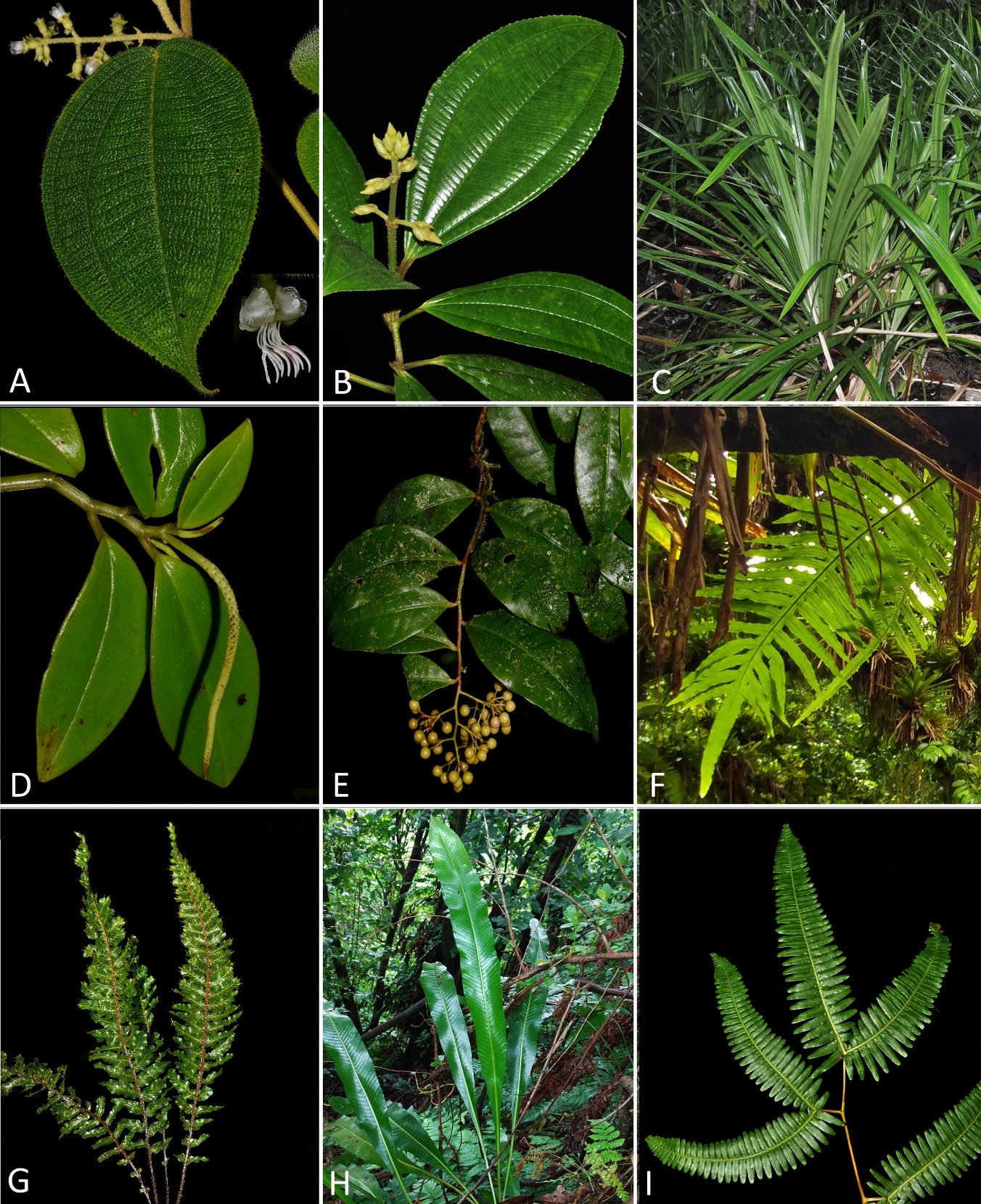 S1. Especies nativas de plantas vasculares del Parque Nacional Isla del Coco, Costa Rica: A. Miconia strigillosa, B. Miconia lasiopoda, C. Hypolytrum amplum, D. Peperomia glabella, E. Ardisia compressa, F. Phlebodium pseudoaureum, G. Trichomanes galeottii, H. Campyloneurum phyllitidis, I. Gleichenella pectinata.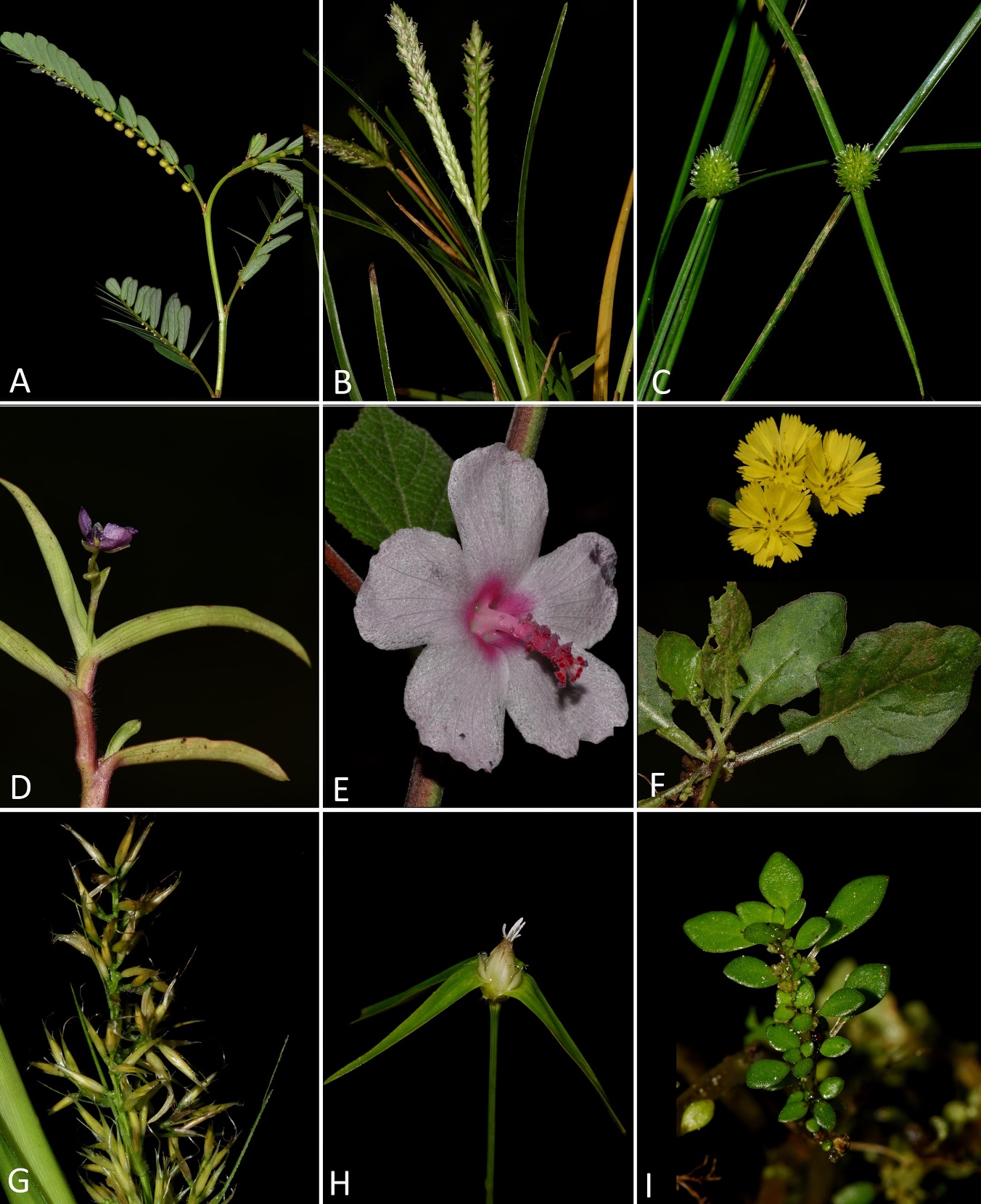 S2. Especies de plantas vasculares introducidas al Parque Nacional Isla del Coco, Costa Rica: A. Phyllanthus urinaria, B. Eleusine indica, C. Kyllinga brevifolia, D. Murdannia nudiflora, E. Urena lobata var. lobata, F. Youngia japonica, G. Rhynchospora polyphylla, H. Rhynchospora radicans subsp. microcephala, I. Pilea microphylla.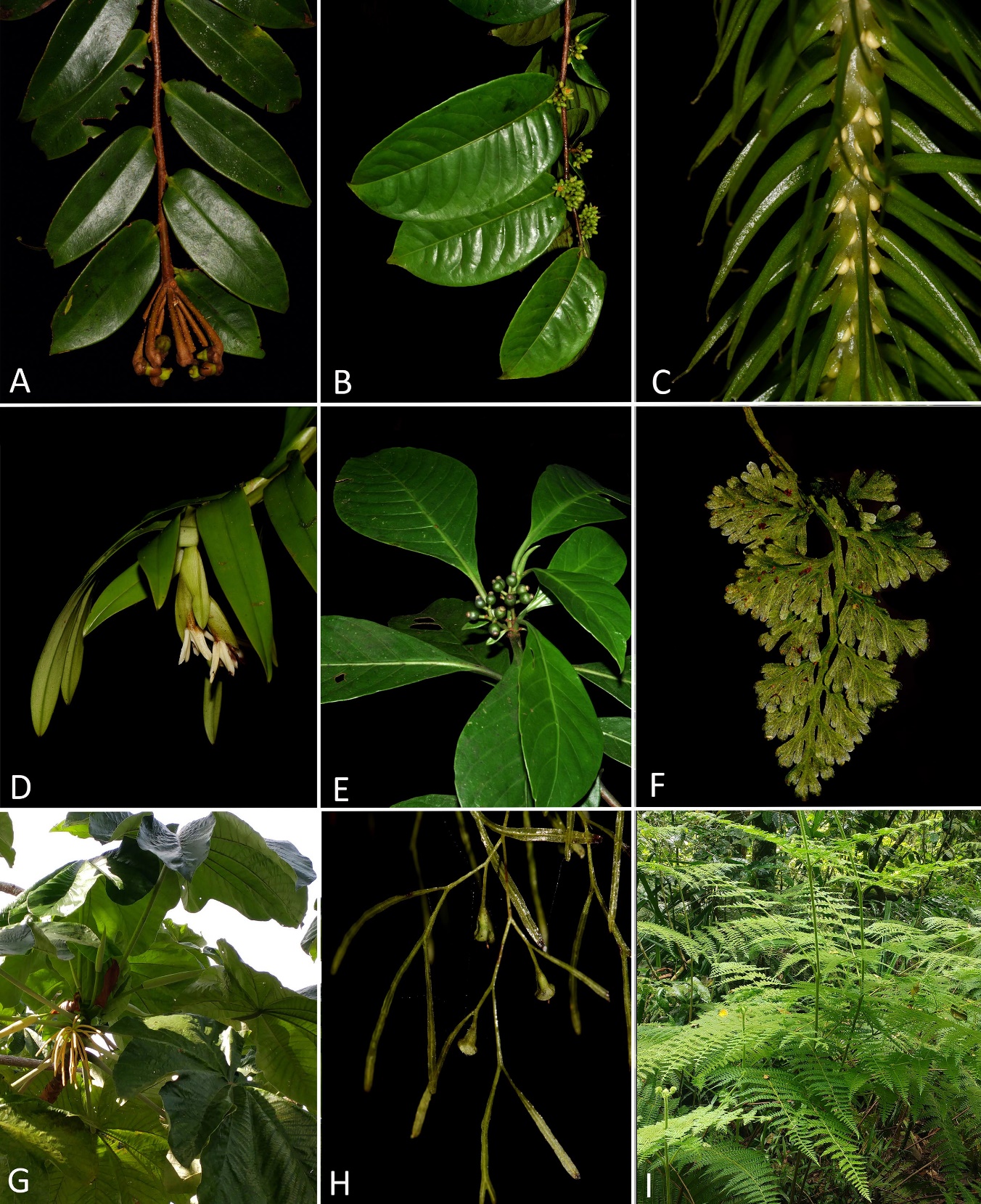 S3. Especies de plantas vasculares endémicas del Parque Nacional Isla del Coco, Costa Rica: A. Marcgravia waferi, B. Sacoglottis hodridgei, C. Phlegmariurus pittieri, D. Epidendrum cocoense, E. Psychotria cocosensis, F. Vandenboschia collariata, G. Cecropia pittieri, H. Polyphlebium capillaceum, I. Hypolepis lellingeri.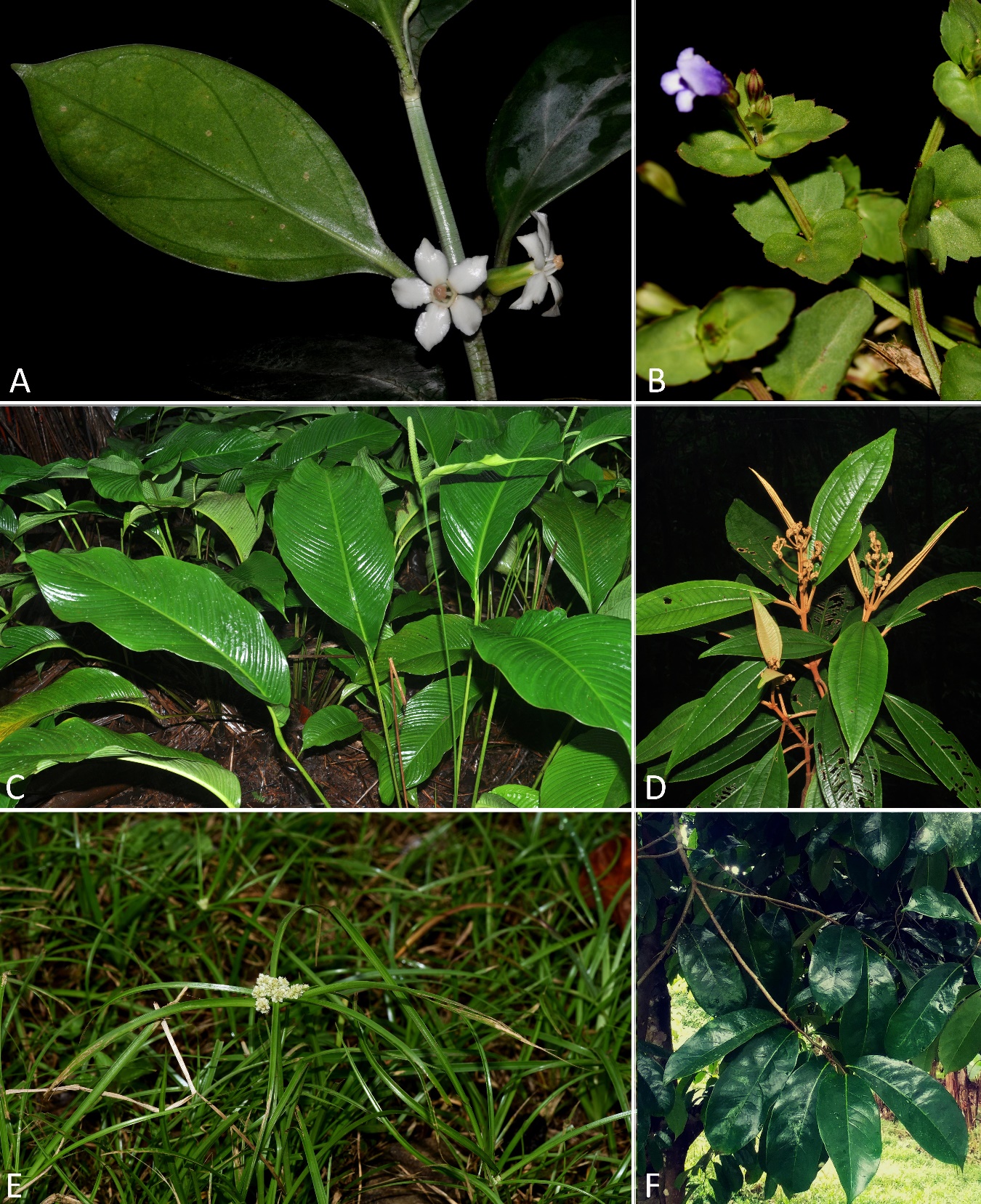 S4. Nuevos registros de plantas vasculares del Parque Nacional Isla del Coco, Costa Rica: A. Tachia blancoi, B. Lindernia crustacea, C. Spathiphyllum abelianum, D. Miconia sp, E. Cyperus luzulae, F. Annona muricata.